Author: Sherman Alexie        Target Audience:  Middle school kidsGenre:  Realistic Fiction        Ages:    10-12       12-14          14-16                                           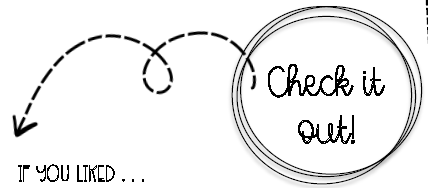 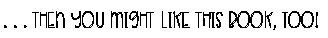 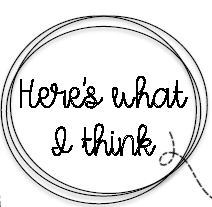 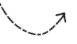 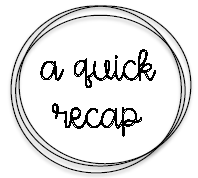 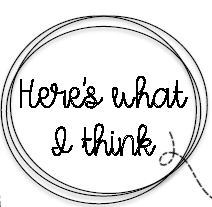 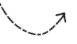 